Sample Assessment Tasks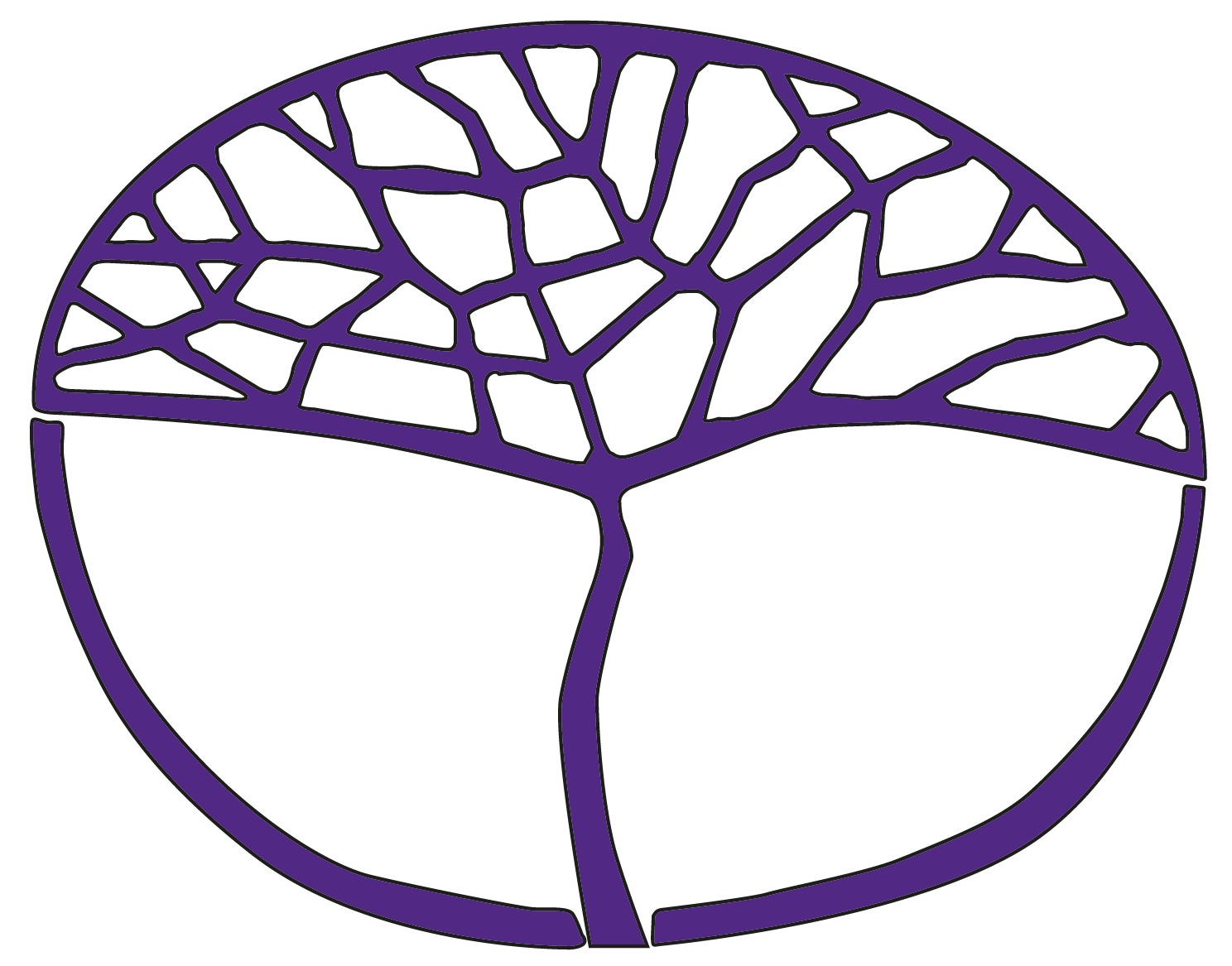 Mathematics Essential General Year 12Copyright© School Curriculum and Standards Authority, 2015This document – apart from any third party copyright material contained in it – may be freely copied, or communicated on an intranet, for non-commercial purposes in educational institutions, provided that the School Curriculum and Standards Authority is acknowledged as the copyright owner, and that the Authority’s moral rights are not infringed.Copying or communication for any other purpose can be done only within the terms of the Copyright Act 1968 or with prior written permission of the School Curriculum and Standards Authority. Copying or communication of any third party copyright material can be done only within the terms of the Copyright Act 1968 or with permission of the copyright owners.Any content in this document that has been derived from the Australian Curriculum may be used under the terms of the Creative Commons Attribution 4.0 International licence.DisclaimerAny resources such as texts, websites and so on that may be referred to in this document are provided as examples of resources that teachers can use to support their learning programs. Their inclusion does not imply that they are mandatory or that they are the only resources relevant to the course.Sample assessment task Mathematics Essential – General Year 12Task 8 – Unit 4Assessment type: Response – TestConditionsTime for the task: 50 minutesIn class, calculator permittedMarks: 31 marksTask weighting: 8% of the school mark for this pair of units_________________________________________________________________________________As of 2014, the distribution of blood types in Australia is as follows:What is the probability that an Australian resident will have B+ blood type?	(1 mark)Every week, Australia needs over 27 000 blood donations. How many of these blood donations could be from people with A+ blood type?	(3 marks)The following tree diagram represents the possible outcomes of a family which has two children.Label the diagram to show the possibilities of boy and girl.	(2 marks)What is the chance the family would have two girls?	(2 marks)If the family had a third child, what is the chance there would be two girls and a boy?	(4 marks)3.	An agricultural research company has completed an investigation into the effect of a new fertiliser on plant growth. The heights of 50 plant seedlings grown under experimental conditions for several weeks were measured and recorded to the nearest centimetre. 
The heights are listed here.107, 162, 151, 145, 133, 125, 116, 108, 111, 113, 125, 126, 158, 142, 139, 165, 168, 152, 141, 147, 147, 131, 137, 137, 111, 119, 121, 125, 125, 156, 117, 133, 138, 157, 124, 124, 159, 132, 131, 139, 141, 137, 129, 131, 148, 127, 136, 136, 121, 148Use the data above to complete the table below: 	(3 marks)What is the probability of plants growing to a height between 120 cm and 129 cm?	(2 marks)What is the probability of plants growing to a height of at least 130 cm?		(2 marks)If the experiment is expanded to 1000 plants, how many plants would you expect to grow to a height of at least 130 cm?	(2 marks)The fertiliser is considered effective if 75% of seedlings have a height of 130 cm or more. Comment on the effectiveness of the fertiliser on plant growth, based on the results from the experiment.	(3 marks)4.	To win a prize in the Wheat Flakes company’s Cereal Prize Giveaway, customers must collect all of the letters of the word CEREAL from packets of Wheat Flakes. 	One letter is placed in each packet of Wheat Flakes. This process is repeated over and over.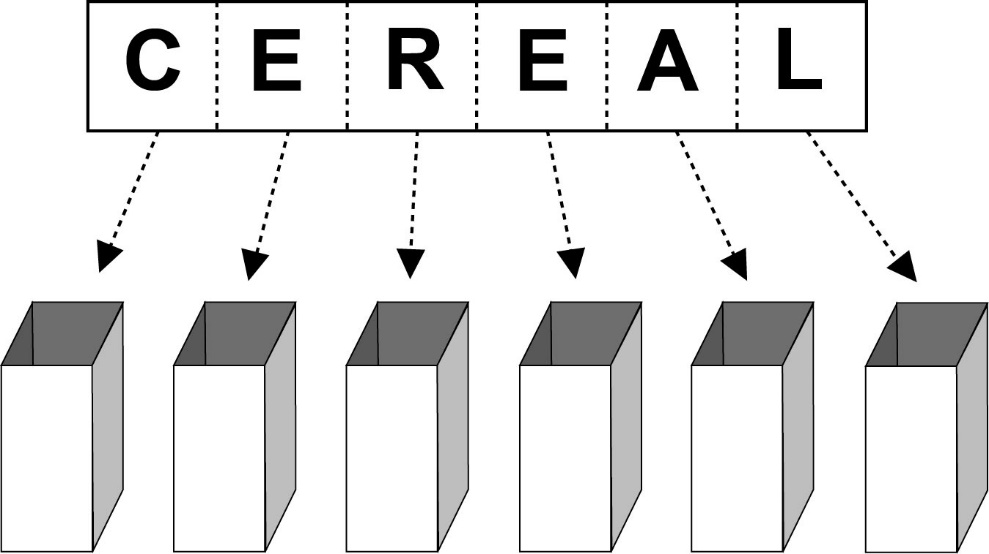 	Nguyen wants to be able to estimate the number of packets of Wheat Flakes he would need to purchase, on average, before he is likely to win a prize.	Nguyen uses random numbers from his calculator to simulate the selection of letters for this situation. He assigns letters to random numbers, as in the table below:	Any number greater than or equal to 600 is ignored.Why are 200 numbers assigned to the letter E and only 100 numbers to the other letters?	(1 mark)The first 20 random numbers that Nguyen gets from his calculator are shown below, with his first number being 242, the second, 413, and so on.(b)	Use Nguyen’s random numbers to assign letters until you have spelt the word CEREAL.
		(3 marks)(c)	How many packets of Wheat Flakes would Nguyen need to buy to win a prize in this competition, on the basis of the results in part (b)?	(1 mark)(d)	If you ran this simulation with your calculator, what would be the minimum number of times you would need to generate a random number to spell CEREAL?	(1 mark)(e)	Nguyen’s friend Georgina buys 30 packets of Wheat Flakes. Will she definitely win a prize? Explain.	(1 mark)Marking key for sample assessment task 8 – Unit 41.	(a)	What is the probability that an Australian resident will have B+ blood type?(b)	Every week, Australia needs over 27 000 blood donations. How many of these blood donations could be from people with A+ blood type?(a)	Label the diagram to show the possibilities of boy and girl.What is the chance the family would have two girls?If the family had a third child, what is the chance there would be two girls and a boy?3.	An agricultural research company has completed an investigation into the effect of a new fertiliser on plant growth. The heights of 50 plant seedlings grown under experimental conditions for several weeks were measured and recorded to the nearest centimetre. The heights are listed here.107, 162, 151, 145, 133, 125, 116, 108, 111, 113, 125, 126, 158, 142, 139, 165, 168, 152, 141, 147, 147, 131, 137, 137, 111, 119, 121, 125, 125, 156, 117, 133, 138, 157, 124, 124, 159, 132, 131, 139, 141, 137, 129, 131, 148, 127, 136, 136, 121, 148Use the data above to complete the table below:What is the probability of plants growing to a height between 120 cm and 129 cm?What is the probability of plants growing to a height of at least 130 cm?If the experiment is expanded to 1000 plants, how many plants would you expect to grow to a height of at least 130 cm?The fertiliser is considered effective if 75% of seedlings have a height of 130 cm or more. Comment on the effectiveness of the fertiliser on plant growth based on the results from the experiment.(a)	Why are 200 numbers assigned to the letter E and only 100 numbers to the other letters?	The first 20 random numbers that Nguyen gets from his calculator are shown below, with his first number being 242, the second, 413, and so on.(b)	Use Nguyen’s random numbers to assign letters until you have spelt the word CEREAL.(c) 	How many packets of Wheat Flakes would Nguyen need to buy to win a prize in this competition, on the basis of the results in part (b)?If you ran this simulation with your calculator, what would be the minimum number of times you would need to generate a random number to spell CEREAL?Nguyen’s friend Georgina buys 30 packets of Wheat Flakes. Will she definitely win a prize? Explain.Sample assessment taskMathematics Essential – General Year 12Task 3 – Unit 3Assessment type: Practical applicationConditions:Time for the task: 50 minutes In class under test conditions, calculator permittedMarks: 19 marksTask weighting: 7% of the school mark for this pair of units_________________________________________________________________________________BackgroundA ramp is an inclined, flat access way between one level and another. Ramps are particularly important for persons with mobility issues who have difficulty accessing stairs, such as those persons with physical impairment or who use a wheelchair.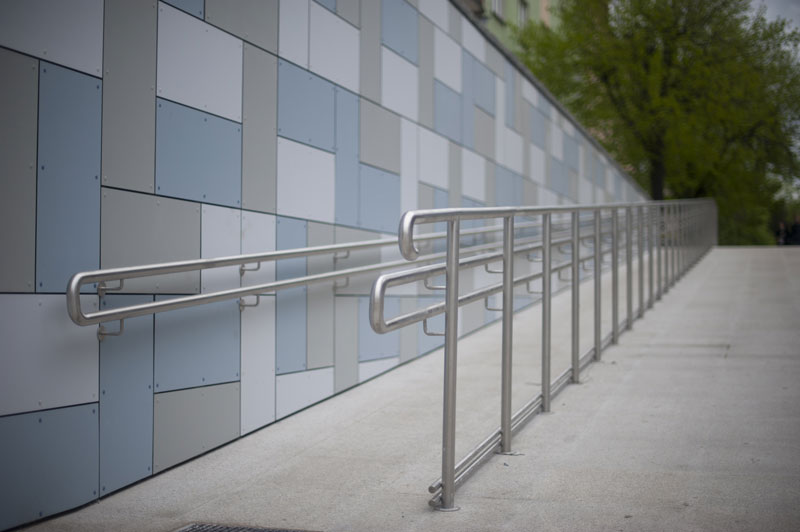 Standard ramps have an inclined access way with a gradient (slope) steeper than 1 in 20 (Diagram 1), but not steeper than 1 in 14 (Diagram 2)Diagram 1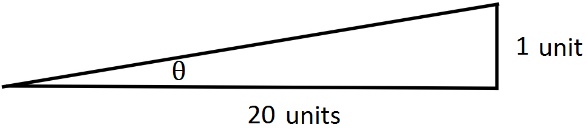 Diagram 2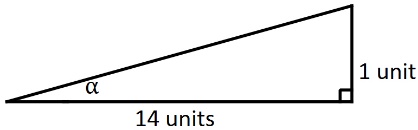 This standard could be interpreted in terms of the angle of inclination of each ramp.The slope a ramp will have is dependent on the horizontal distance covered by the ramp, i.e. the steeper the ramp, the less horizontal distance is covered. A planner wants to determine how much horizontal distance will be covered by a ramp leading to the entrance of a building. The ramp needs to reach a vertical height of 0.6 m.Determine the range of horizontal distances a ramp with the minimum to the maximum slope would cover.	(11 marks)The current Building Code of Australia requires a ramp to have level landings every nine metres of the slant distance.For what range of slope would a ramp reaching a height of 0.6 m need to include a level landing to comply with the Building Code of Australia?	(8 marks)Use the Mathematical Thinking process, outlined below, to complete this Practical Application assessment:interpret the task and gather the key informationwhat is the decision or conclusion to be made?what information has been provided that will help you to complete the task?identify the mathematics which could help to complete the taskwhat mathematical techniques/calculations have you learnt that will help you with this task?analyse information and data from a variety of sourceshow will you use the information provided?what other information will you need to complete the task?apply existing mathematical knowledge and strategies to obtain a solutionuse the mathematical techniques you have identified to carry out calculations verify the reasonableness of the solutionare your results relevant and do they make sense in the context of the task?communicate findings in a systematic and concise mannershow how you have organised and used the information provided to carry out mathematical techniques/calculations that will support your conclusion make a concluding statement with an explanation to back up your decision/conclusionThe written submission is expected to include:appropriate calculations which show how information has been usedconcluding statements which clearly describe and verify the decisions/conclusions.ACKNOWLEDGEMENTSIntroductory text from: JobAccess. (2012). Ramps. Retrieved March, 2015, from www.jobaccess.gov.au/content/rampsMarking key for sample assessment Task 3 – Unit 3Determine the range of horizontal distances a ramp with the minimum to the maximum slope would cover.For what range of slope would a ramp reaching a height of 0.6 m need to include a level landing to comply with the Building Code of Australia?	Sample assessment task Mathematics Essential – General Year 12Task 5 – Unit 3Assessment type: Statistical investigation processConditionsStudents will need to have access to technology with a spreadsheet function.50 minutes in class under test conditions Marks: 23 marksTask weighting: 7% of the school mark for this pair of units_________________________________________________________________________________Which, if any, is the better predictor for height – arm span or the length of a person’s right foot?A completed statistical investigation should include:an introduction that outlines the question to be answered and any further questions that could be exploredselection and application of suitable mathematical and graphical techniques you have studied to analyse the provided datainterpretation of your results, relating your answer to the original problemcommunication of your results and conclusions in a concise, systematic manner.Your investigation report should include the following:	(23 marks)1.	Introductiontwo or three sentences providing an overview of your investigation	(3 marks)2.	Numerical and graphical analysischoose various statistical measures you have studied to analyse the data	(4 marks)consider the most appropriate graphs which represent the data provided	(5 marks)3.	Interpretation of the results of this analysis in relation to the original question	(7 marks)describe any trend and pattern in your data (two to three sentences)state how your data relates to the original problem (two to three sentences)use your knowledge and understanding gained in this unit to explain your results in one paragraph4.	Conclusion 	(4 marks)	summarise your findings and conclusions in one paragraph.DATAA sample of data is provided below. The data includes the height, arm span and length of right foot for a sample size of 30 taken from a survey of students aged 14 to 17.ACKNOWLEDGEMENTSData from CensusAtSchool, Australian Bureau of Statistics.Used under Creative Commons Attribution 2.5 Australia licence.Marking key for sample assessment task 5 – Unit 3Blood groupRhD% of populationOO+40OO-9AA+31AA-7BB+8BB-2ABAB+2ABAB-1Height (cm)FrequencyRelative Frequency20.0460.12110.22148Number rangeLetter000 – 099A100 – 199C200 – 399E400 – 499L500 – 599R242413176075500832416974587004723124543219853361643054387634Random number usedLetter242E413176SolutionSolutionSolution8% of the Australian population have B+ blood type, so the probability is 8% or 0.088% of the Australian population have B+ blood type, so the probability is 8% or 0.088% of the Australian population have B+ blood type, so the probability is 8% or 0.08Specific behavioursMarksRatingIdentifies the correct proportion from the table1simpleTotal/1SolutionSolutionSolution31% of the population is A+ blood type31% x 27 000 = 8370It is possible approximately 8000 donors could be A+31% of the population is A+ blood type31% x 27 000 = 8370It is possible approximately 8000 donors could be A+31% of the population is A+ blood type31% x 27 000 = 8370It is possible approximately 8000 donors could be A+Specific behavioursMarksRatingIdentifies the percentage 1simpleDetermines the proportion with A+ blood type1simpleGives an appropriate approximation1complexTotal/3SolutionSolutionSolution		first child		second child		first child		second child		first child		second childSpecific behavioursMarksRatingCorrectly labels diagram for first child1simpleCorrectly labels diagram for second child1simpleTotal/2SolutionSolutionSolution		first child		second child The probability of having two girls is 		first child		second child The probability of having two girls is 		first child		second child The probability of having two girls is Specific behavioursMarksRatingRecognises there are four possible outcomes1simpleDetermines the probability of two girls1simpleTotal/2SolutionSolutionSolutionThere are eight possible outcomes with three of these outcomes having two girls and a boy.The probability would be  or 0.375.There are eight possible outcomes with three of these outcomes having two girls and a boy.The probability would be  or 0.375.There are eight possible outcomes with three of these outcomes having two girls and a boy.The probability would be  or 0.375.Specific behavioursMarksRatingExtends sample space1simpleRecognises there are eight possible outcomes for three children1simpleIdentifies three outcomes with two girls and a boy1complexDetermines the probability1simpleTotal/4SolutionSolutionSolutionSpecific behavioursMarksRatingCorrectly completes frequency column1simpleCorrectly fills two rows of relative frequency1simpleCorrectly completes relative frequency column1simpleTotal/3SolutionSolutionSolutionRelative frequency for the height interval of is 0.22. So the probability is 0.22.Relative frequency for the height interval of is 0.22. So the probability is 0.22.Relative frequency for the height interval of is 0.22. So the probability is 0.22.Specific behavioursMarksRatingIdentifies the relative frequency for the interval1simpleRecognises the relative frequency is an expression of probability1simpleTotal/2SolutionSolutionSolution32 plants have heights of at least 130 cm.Probability is 32 plants have heights of at least 130 cm.Probability is 32 plants have heights of at least 130 cm.Probability is Specific behavioursMarksRatingDetermines number of plants fulfilling criteria1complexDetermines probability1simpleTotal/2SolutionSolutionSolutionWould expect 640 plants to grow to a height of at least 130 cm.Would expect 640 plants to grow to a height of at least 130 cm.Would expect 640 plants to grow to a height of at least 130 cm.Specific behavioursMarksRatingApplies relative frequency to calculation1simpleDetermines the number of plants expected to meet criteria1simpleTotal/2SolutionSolutionSolutionRelative frequency of 0.64 is the same as 64%.Of the 50 seedlings, only 64% reached a height of at least 130 cm , which suggests the fertiliser may not be effective.Relative frequency of 0.64 is the same as 64%.Of the 50 seedlings, only 64% reached a height of at least 130 cm , which suggests the fertiliser may not be effective.Relative frequency of 0.64 is the same as 64%.Of the 50 seedlings, only 64% reached a height of at least 130 cm , which suggests the fertiliser may not be effective.Specific behavioursMarksRatingRefers to relative frequency1complexConnects relative frequency to percentage 1complexDraws a conclusion based on results1complexTotal/3	Solution	Solution	SolutionThere are twice as many Es as any other letter in the word CEREAL.There are twice as many Es as any other letter in the word CEREAL.There are twice as many Es as any other letter in the word CEREAL.Specific behavioursMarksRatingStates the relationship of the number of Es to the number of other letters1simpleTotal/1242413176075500832416974587004723124543219853361643054387634SolutionSolutionSolutionSpecific behavioursMarksRatingCorrectly completes the next entry in the table1simpleCorrectly adds six entries to the table1simpleCorrectly completes the table1simpleTotal/3SolutionSolutionSolution111111Specific behavioursMarksRatingCorrectly states the number of packs required1complexTotal/1SolutionSolutionSolution666Specific behavioursMarksRatingCorrectly states the minimum number of trials1complexTotal/1SolutionSolutionSolutionNo, it is possible but not certain.No, it is possible but not certain.No, it is possible but not certain.Specific behavioursMarksRatingCorrectly states no with a supporting reason1complexTotal/1Sample solution (Note: diagrams are not to scale)Sample solution (Note: diagrams are not to scale)Sample solution (Note: diagrams are not to scale)The range of horizontal distance covered by a ramp of minimum to maximum slope is from 8.37 m to 11.84 m where the steeper slope has the shorter horizontal distance.The range of horizontal distance covered by a ramp of minimum to maximum slope is from 8.37 m to 11.84 m where the steeper slope has the shorter horizontal distance.The range of horizontal distance covered by a ramp of minimum to maximum slope is from 8.37 m to 11.84 m where the steeper slope has the shorter horizontal distance.Specific behavioursSpecific behavioursMarksCorrectly uses provided information to carry out task Correctly uses provided information to carry out task 1Recognises the need to determine the angle of inclination for the minimum and maximum slope Recognises the need to determine the angle of inclination for the minimum and maximum slope 1Chooses an appropriate method to determine the angles of inclinationChooses an appropriate method to determine the angles of inclination1Correctly calculates the angles of inclination Correctly calculates the angles of inclination 1Chooses an appropriate method to determine the horizontal distanceChooses an appropriate method to determine the horizontal distance1Calculates the horizontal distance for one ramp Calculates the horizontal distance for one ramp 1Correctly calculates horizontal distances for minimum and maximum slopes using previously calculated anglesCorrectly calculates horizontal distances for minimum and maximum slopes using previously calculated angles1Rounds to an appropriate level for the contextRounds to an appropriate level for the context1States a range of horizontal distancesStates a range of horizontal distances1Makes a correct connection between the degree of slope and the amount of  horizontal distance in conclusionMakes a correct connection between the degree of slope and the amount of  horizontal distance in conclusion1Uses accurate mathematical language to communicate methods and solutionsUses accurate mathematical language to communicate methods and solutions1TotalTotal/11Sample solution (Note: diagrams are not to scale)Ramp with maximum slope does not require a level landing.A ramp with minimum slope has a slant distance which exceeds 9 m and therefore requires a level landing.Ramp with a slant distance of 9 m has an angle of inclination of 3.8˚, therefore ramps with a slope between 2.9˚ and 3.8˚ would require a level landing after 9 m if they were to reach a height of 0.6 m.Specific behavioursMarksRecognises criteria for inclusion of a level landing1Chooses an appropriate method to determine the slant distance1Recognises the ramp needs to reach 0.6 m1Determines slant distance for one ramp1Makes a correct conclusion about the need or not to include a level landing1Determines the slope for a slant height of 9 m1States the range of slope for which a level landing is required1Uses accurate mathematical language to communicate methods and solutions1Total/8HeightArm spanRight foot lengthHeightArm spanRight foot lengthHeightArm spanRight foot length1707123158150301621302515515021169174281472724169173265555231761762617717623165160361481492315314926147142211561552415016625175176251721782515915626166157261501422417016226150136211588025169154261761712414514721162152261631642316716921IntroductionIntroductionThis statistical investigation is to determine which, if any, is the better predictor of a person’s height; the arm span or the length of the right foot. In order to make an informed decision, I will compare the strength of the association between the pairs of variables; that is, the association between height and arm span and the association between height and the length of the right foot. This statistical investigation is to determine which, if any, is the better predictor of a person’s height; the arm span or the length of the right foot. In order to make an informed decision, I will compare the strength of the association between the pairs of variables; that is, the association between height and arm span and the association between height and the length of the right foot. Specific behavioursMarksProvides a simple introduction of the question1Restates question in own words1Mentions comparison of association between variables 1Total/3Numerical analysisNumerical analysisOf the data, there are four outliers Height	Arm span	Right foot 170	70		2355	55		23147	27		24158	80		25These have been removed for the graphical analysisOf the data, there are four outliers Height	Arm span	Right foot 170	70		2355	55		23147	27		24158	80		25These have been removed for the graphical analysisSpecific behavioursMarksIdentifies one outlier1Identifies at least two outliers1Identifies all outliers1Removes outliers1Total/4Graphical analysisGraphical analysisSpecific behavioursMarksConstructs a single scatterplot1Shows comparative scatterplots1Uses a similar scale for the horizontal axis (height)1Presents correct graphs, including labelling2Total/5InterpretationInterpretationSample interpretation:Outliers have been removed from four data points as these were probably due to incorrect measurement and would therefore have not given a true picture of any association between the variables.The scatterplot for height and arm span is positive and linear. The association appears to be strong.The scatterplot for height and right foot length is not linear. The association appears to be weak.Sample interpretation:Outliers have been removed from four data points as these were probably due to incorrect measurement and would therefore have not given a true picture of any association between the variables.The scatterplot for height and arm span is positive and linear. The association appears to be strong.The scatterplot for height and right foot length is not linear. The association appears to be weak.Specific behavioursMarksInterpretation linked to numerical and graphical data1Makes an appropriate statement about the outliers1Gives a reason for removing the outliers1Compares the shape of each scatterplot2States the linear relationship between height and arm span1States the non-linear relationship between height and length of right foot1Total/7ConclusionConclusionSample conclusion:The removal of four outliers from the data has reduced the sample to 26 students.Analysis of data from these 26 students has shown that the linear relationship between height and arm span is a better predictor of height as there is a strong association between the two variables.Sample conclusion:The removal of four outliers from the data has reduced the sample to 26 students.Analysis of data from these 26 students has shown that the linear relationship between height and arm span is a better predictor of height as there is a strong association between the two variables.Specific behavioursMarksMakes a valid statement about the results1Relates conclusion back to the original question1Refers to strong relationship/association between height and arm span1Provides a concise and coherent summary of the analysis1Total/4